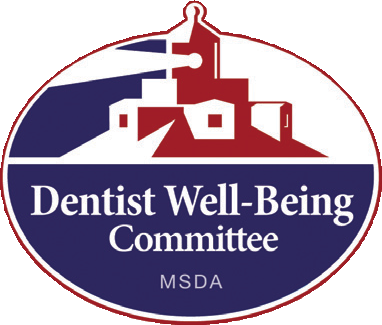 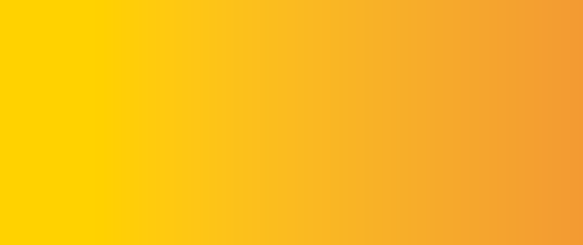 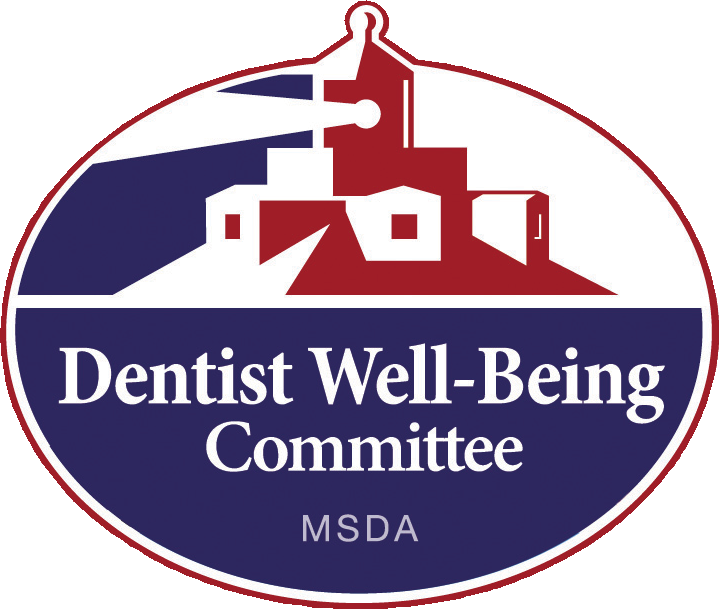 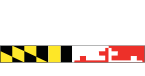 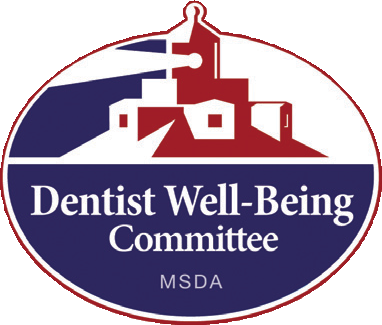 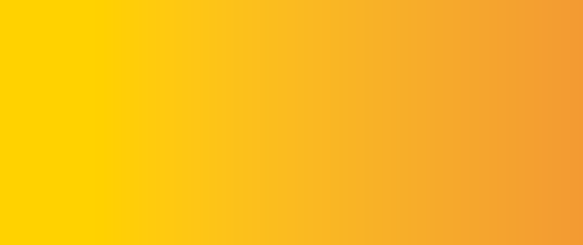 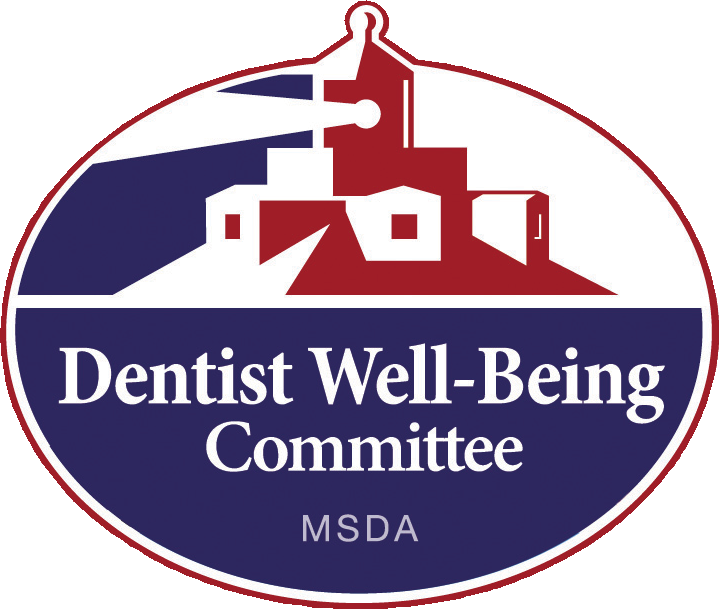 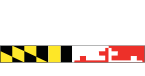 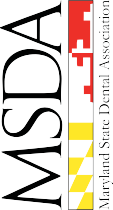 PurposeThe Committee assists dentists and their families who may be experiencing personal problems. The committee has helped many dentists over the years with problems such as stress, alcohol and drug use, depression, and other problems that may cause impairment in their lives.Confidentiality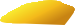 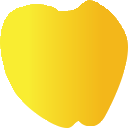 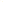 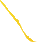 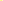 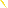 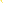 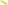 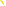 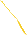 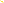 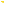 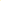 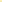 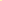 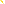 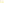 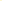 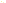 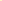 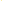 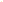 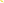 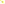 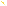 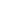 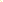 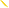 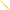 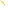 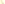 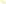 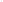 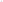 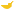 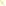 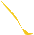 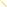 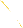 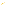 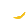 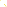 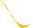 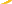 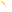 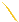 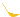 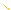 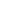 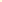 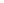 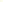 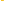 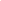 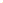 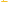 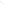 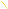 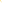 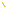 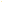 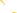 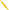 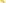 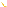 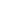 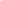 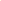 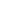 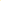 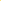 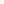 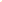 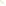 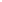 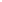 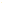 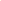 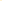 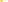 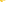 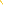 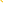 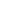 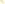 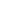 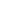 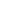 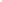 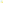 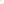 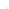 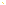 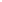 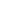 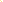 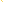 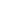 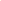 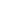 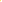 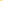 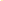 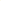 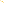 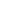 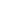 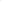 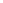 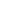 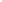 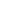 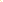 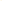 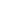 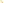 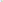 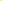 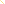 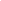 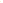 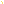 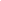 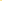 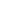 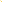 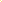 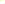 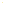 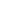 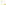 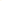 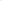 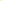 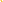 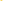 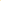 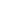 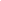 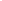 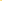 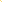 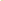 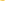 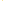 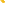 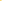 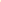 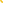 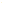 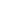 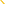 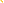 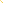 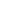 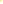 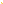 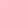 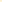 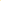 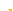 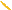 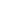 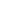 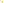 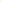 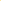 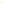 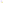 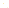 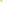 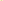 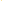 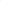 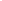 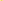 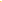 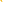 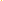 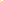 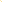 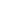 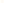 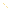 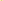 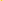 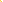 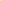 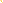 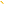 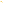 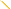 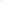 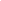 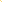 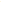 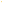 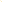 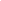 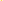 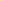 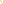 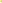 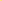 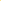 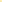 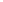 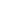 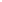 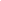 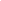 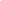 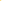 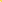 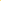 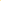 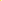 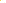 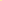 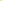 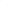 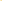 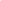 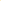 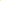 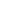 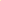 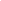 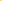 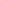 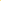 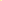 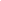 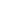 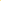 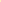 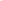 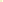 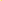 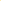 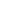 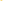 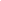 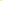 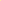 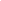 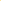 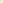 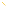 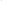 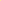 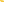 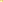 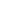 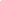 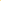 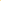 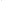 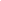 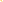 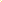 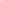 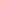 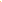 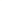 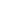 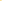 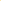 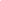 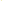 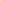 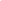 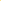 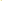 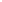 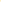 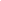 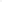 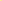 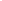 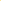 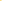 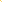 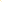 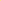 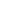 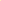 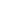 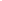 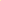 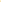 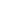 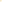 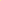 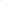 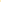 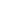 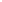 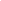 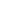 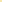 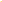 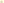 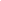 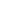 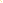 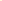 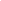 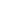 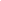 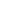 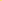 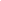 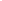 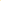 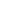 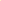 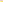 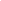 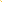 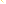 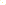 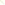 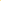 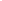 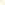 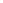 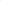 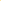 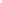 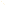 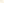 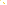 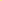 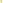 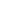 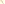 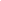 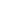 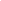 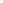 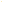 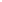 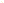 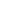 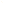 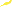 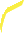 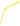 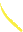 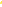 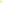 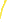 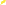 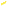 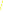 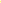 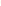 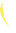 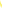 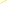 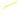 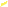 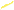 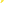 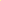 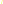 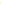 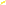 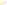 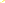 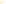 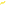 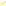 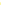 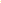 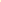 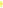 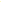 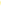 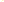 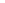 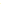 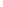 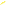 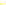 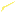 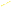 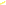 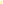 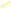 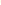 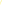 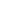 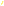 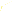 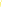 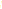 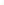 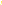 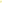 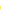 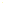 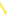 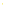 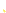 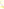 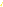 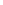 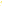 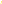 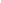 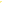 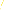 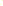 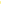 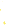 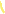 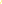 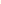 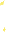 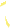 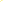 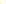 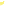 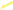 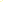 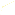 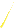 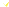 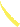 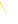 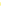 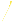 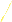 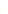 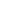 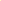 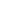 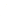 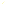 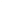 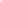 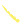 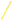 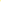 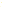 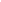 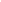 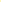 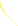 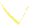 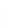 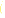 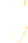 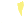 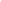 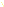 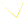 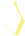 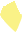 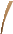 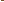 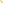 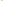 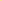 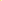 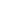 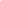 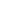 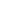 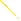 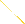 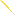 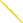 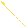 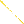 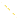 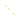 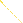 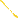 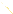 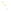 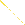 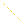 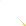 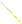 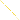 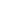 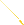 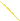 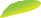 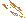 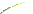 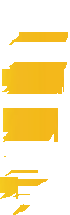 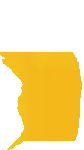 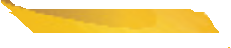 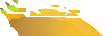 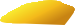 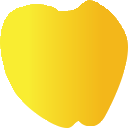 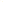 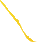 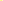 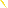 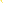 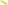 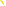 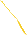 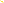 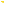 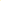 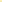 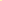 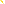 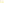 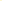 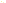 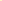 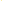 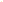 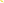 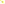 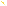 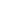 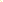 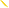 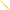 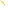 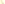 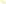 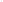 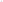 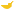 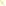 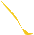 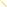 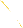 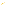 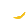 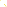 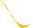 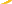 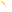 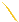 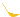 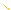 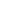 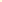 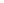 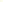 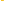 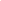 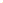 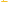 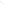 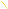 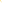 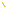 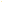 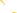 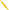 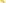 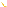 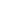 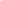 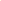 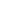 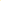 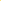 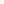 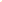 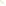 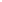 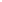 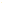 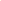 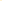 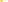 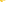 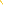 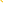 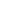 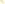 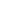 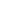 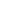 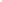 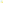 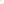 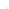 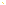 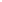 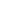 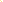 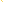 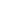 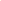 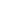 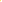 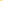 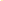 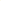 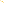 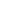 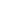 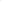 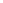 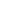 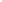 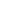 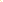 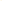 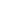 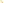 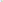 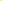 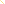 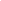 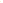 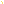 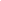 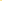 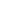 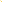 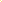 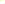 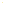 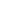 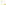 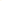 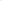 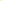 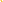 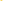 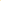 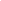 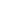 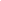 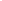 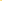 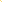 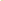 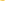 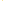 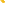 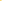 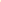 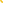 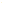 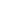 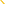 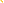 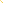 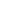 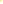 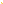 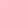 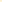 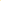 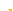 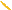 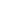 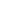 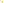 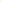 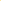 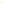 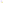 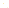 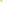 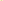 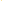 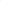 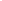 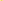 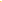 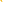 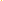 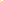 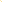 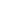 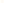 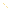 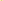 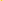 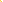 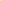 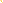 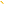 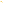 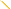 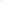 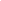 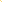 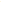 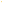 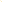 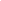 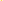 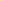 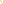 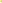 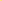 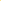 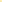 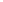 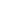 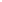 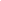 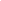 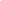 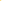 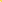 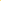 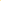 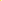 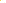 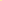 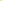 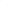 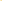 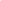 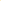 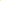 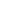 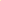 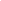 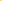 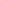 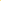 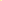 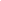 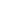 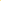 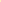 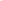 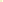 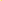 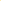 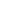 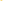 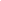 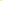 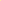 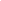 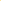 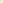 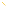 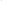 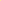 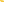 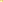 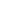 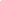 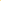 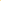 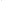 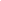 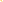 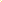 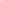 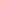 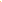 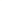 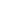 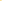 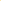 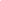 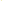 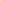 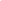 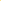 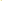 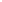 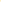 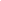 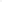 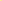 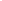 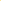 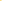 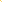 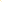 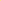 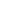 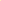 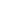 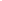 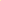 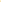 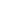 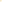 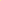 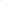 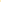 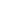 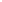 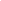 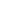 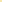 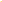 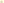 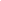 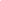 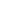 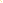 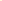 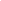 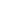 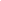 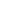 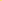 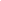 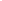 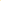 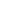 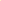 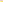 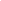 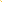 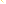 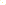 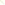 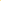 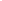 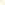 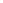 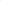 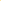 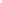 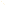 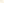 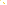 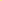 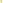 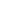 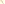 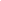 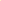 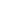 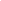 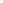 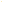 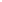 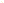 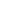 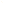 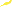 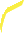 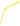 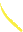 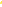 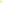 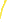 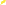 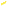 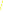 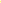 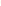 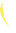 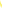 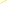 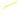 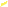 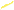 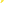 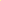 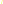 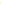 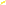 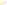 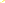 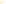 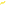 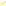 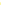 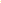 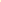 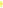 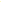 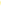 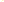 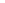 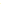 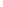 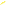 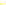 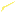 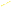 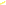 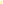 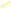 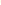 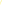 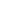 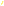 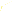 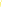 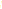 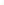 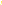 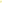 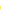 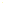 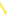 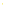 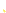 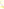 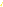 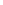 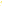 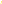 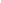 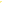 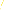 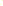 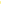 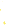 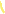 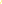 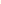 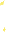 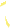 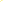 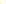 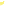 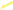 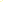 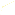 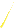 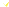 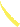 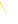 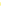 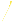 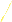 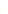 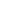 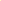 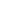 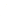 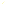 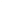 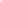 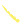 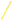 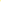 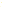 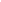 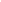 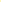 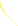 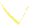 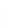 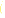 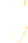 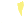 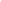 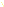 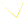 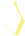 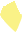 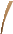 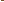 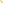 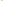 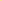 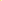 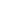 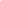 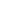 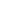 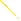 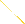 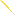 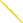 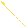 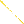 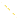 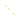 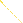 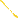 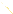 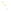 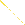 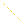 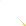 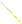 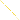 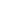 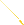 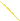 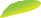 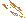 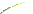 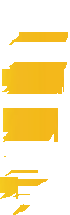 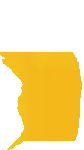 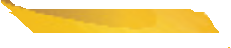 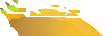 The Committee provides a confidential non- disciplinary avenuefor dentists to seek appropriate help for problems. Referrals are completely confidential.Any dentist who seeks help through the Committee can beassured their information will be held in the strictest confidence.AdvocacyWhen a dentist enters into a treatment agreement with the Committee and remains in compliance with all aspects of the agreement, the Committee is ableto provide written and verbal testimony and support of the dentist whenever it is needed. The most common example is when the dentist needs advocacy with regard to licensure issues. In other cases, the Committee has advocated with the court system, employers, malpractice carriers, and other institutions.Committee MembersThe Dentist Well-Being Committee consists of concerned dentists who wish to help their peers to resolve problems and maintain their ability to practice.A Clinical Coordinator is in charge of the initial contact, evaluation, referral and monitoring.Robert Miller, DDS, Chairman410-535-4050,   rgmillerhjf@hotmail.comRobert White, LCPC, Clinical Coordinator410-328-8549, rwhite@psych.umaryland.eduMichael Anderson, DDS301-797-6841Lenora Caldwell, DDS410-206-6434Greg Hutton, DDS301-698-9552Brian Muhler, DDS410-252-2424Jerry Yeoumans, DDS410-321-1133Advisory MemberHal Crossley, DDSNorbert Myslinski, PhDDental School LiaisonIs the Process Punitive?NO - The Dentist Well-Being Committee acts as an advocate for the dentist with the State Board of Dental Examiners, insurance companies, and law enforcement agencies, as long as the dentist is compliant with treatment.What Happens After a Referral?Family members, employees, associates or friends concerned about a dentist often contact the Dentist Well-Being Committee. Many dentists are self-referred. The Committee first determines if the dentist actually has a problem. The dentist is contacted and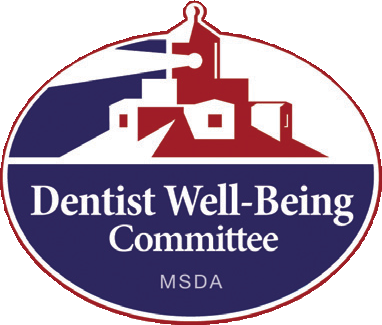 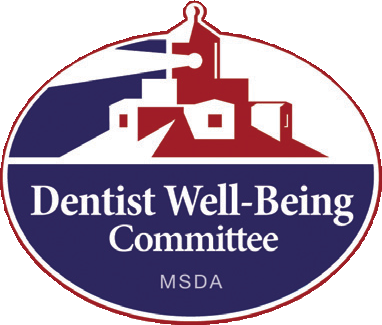 urged to meet the Clinical Coordinator. If there is a problem then the dentist is referred for an evaluation.If treatment is recommended then a treatment agreement is drawn up between the dentist and the Committee.Is the Information Given to theCommittee Confidential?All information held by the Dentist Well-Being Committee is considered strictly confidential. Records are kept by the Clinical Coordinator and are not at the offices of the Maryland State Dental Association. With the exception of those cases that are referred to the Committee by the State Board or those considered to be a danger to themselves or others, no information is released without the dentist’s written consent.Family QuestionsThe Committee welcomes calls and questions from family members who may be concerned about a dentist. We will work confidentially to provide assistance, support and guidance about the best way to intervene and assist a dentist with a problem.